Консультация для родителей:"Математика дома".В дошкольном возрасте закладываются основы знаний, необходимых ребенку в школе. Математика представляет собой сложную науку, которая может вызвать определенные трудности во время школьного обучения. К тому же далеко не все дети имеют склонности и обладают математическим складом ума, поэтому при подготовке к школе важно, чтобы к началу обучения дошкольники имели следующие знания по математике:счет до десяти в возрастающем и убывающем порядке, умение узнавать цифры подряд и вразбивку, количественные (один, два, три...) и порядковые (первый, второй, третий...) числительные от одного до десяти;предыдущие и последующие числа в пределах одного десятка, умение составлять числа первого десятка;узнавать и изображать основные геометрические фигуры (треугольник, четырехугольник, круг);основы измерения: ребенок должен уметь измерять длину, ширину, высоту при помощи веревочки или палочек;сравнивание предметов: больше-меньше, шире-уже, выше-ниже.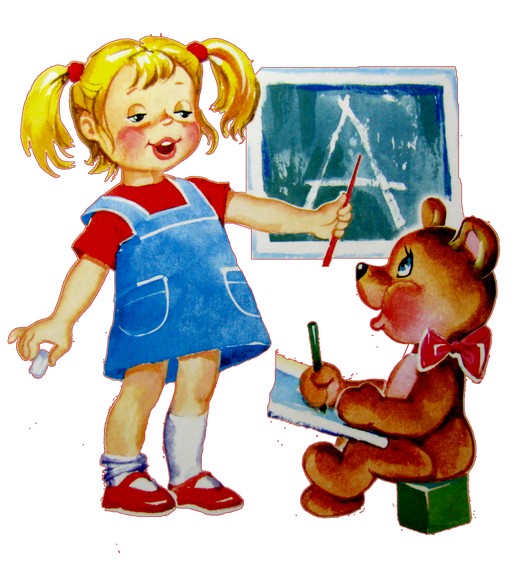 Основу из основ математики составляет понятие числа. Однако число, как, впрочем, практически любое математическое понятие, представляет собой абстрактную категорию. Поэтому зачастую возникают трудности с тем, чтобы объяснить дошкольнику, что такое число, цифра.В математике важным является не качество предметов, а их количество. Операции собственно с числами на первых порах трудны и не совсем понятны ребенку. Тем не менее, вы можете учить детей счету на конкретных предметах. Ребенок понимает, что игрушки, фрукты, предметы можно сосчитать. При этом считать предметы можно «между делом».Например, на прогулке вы можете попросить ребенка подсчитать встречающиеся вам по дороге предметы.Известно, что выполнение мелкой домашней работы очень нравится ребенку. Поэтому вы можете обучать ребенка счету во время совместной домашней работы. Например, попросите ребенка принести вам определенное количество каких-либо нужных для дела предметов. Точно так же можно учить ребенка отличать и сравнивать предметы: попросите его принести вам большой клубок или тот поднос, который шире.Наглядность - важный принцип обучения ребенка.Когда ребенок видит, ощущает, щупает предмет, обучать его математике значительно легче. Поэтому одним из основных принципов обучения детей основам математики является наглядность. Изготавливайте математические пособия, потому что считать лучше какие-то определенные предметы, например цветные кружочки, кубики, полоски бумаги и т.п. Хорошо, если вы сделаете для занятий математикой геометрические фигуры, если у вас будут игры «Лото» и «Домино», которые также способствуют формированию элементарных навыков счета у детей.Школьный курс математики вовсе не прост. Зачастую дети испытывают разного рода затруднения при освоении школьной программы по математике. Возможно, одной из основных причин подобных трудностей является потеря интереса к математике как предмету. Следовательно, одной из наиболее важных задач подготовки ребенка к школьному обучению будет развитие у него интереса к математике. Приобщение ребенка к этому предмету в условиях семьи в игровой и занимательной форме поможет им в дальнейшем быстрее и легче усваивать сложные вопросы школьного курса. 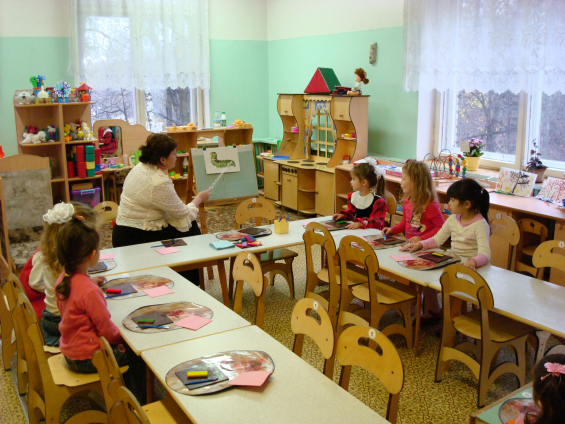 